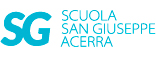 Attività prevista per: mercoledì 20 maggioClasse quartaSpagnolo: Completa: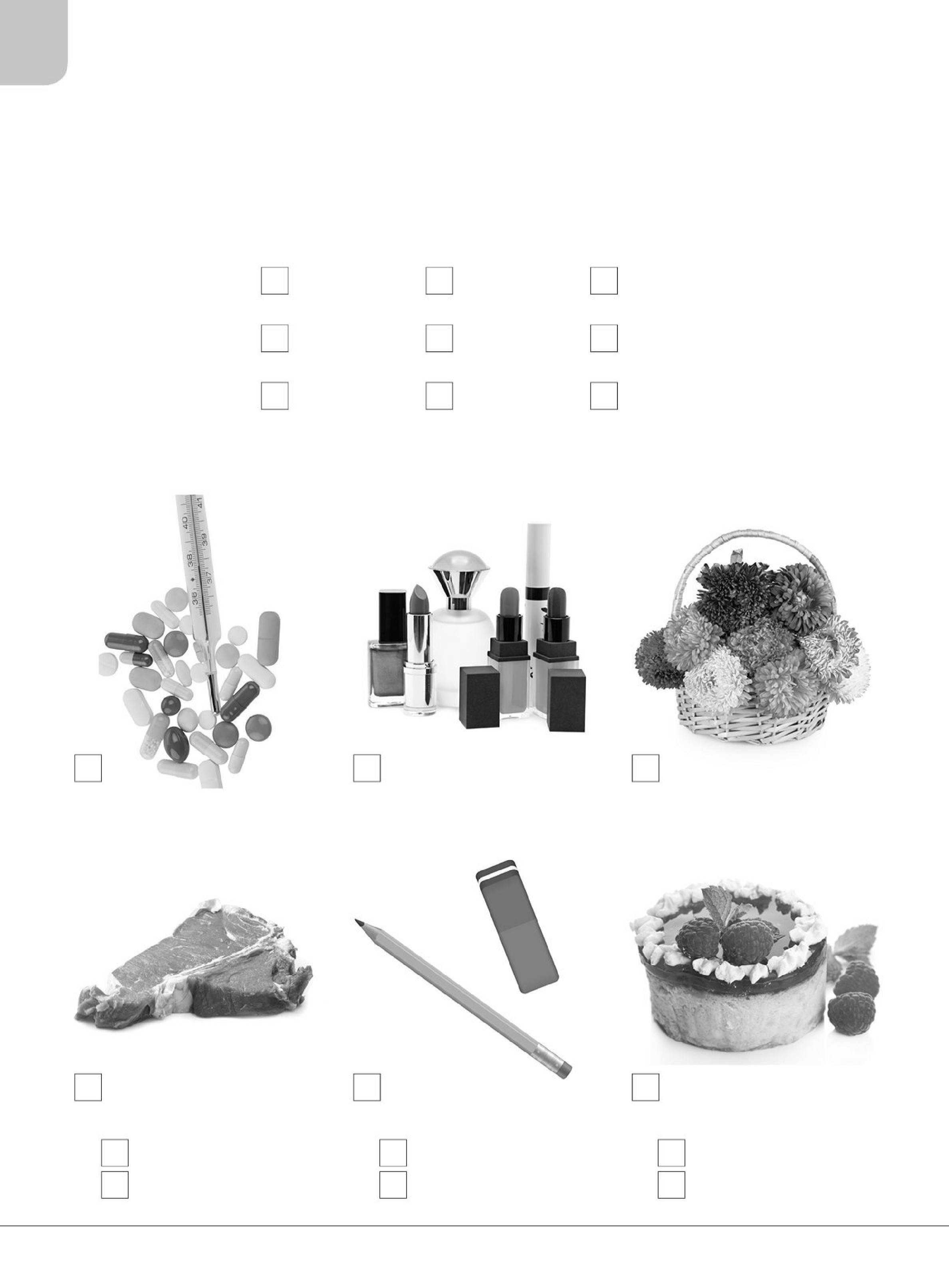 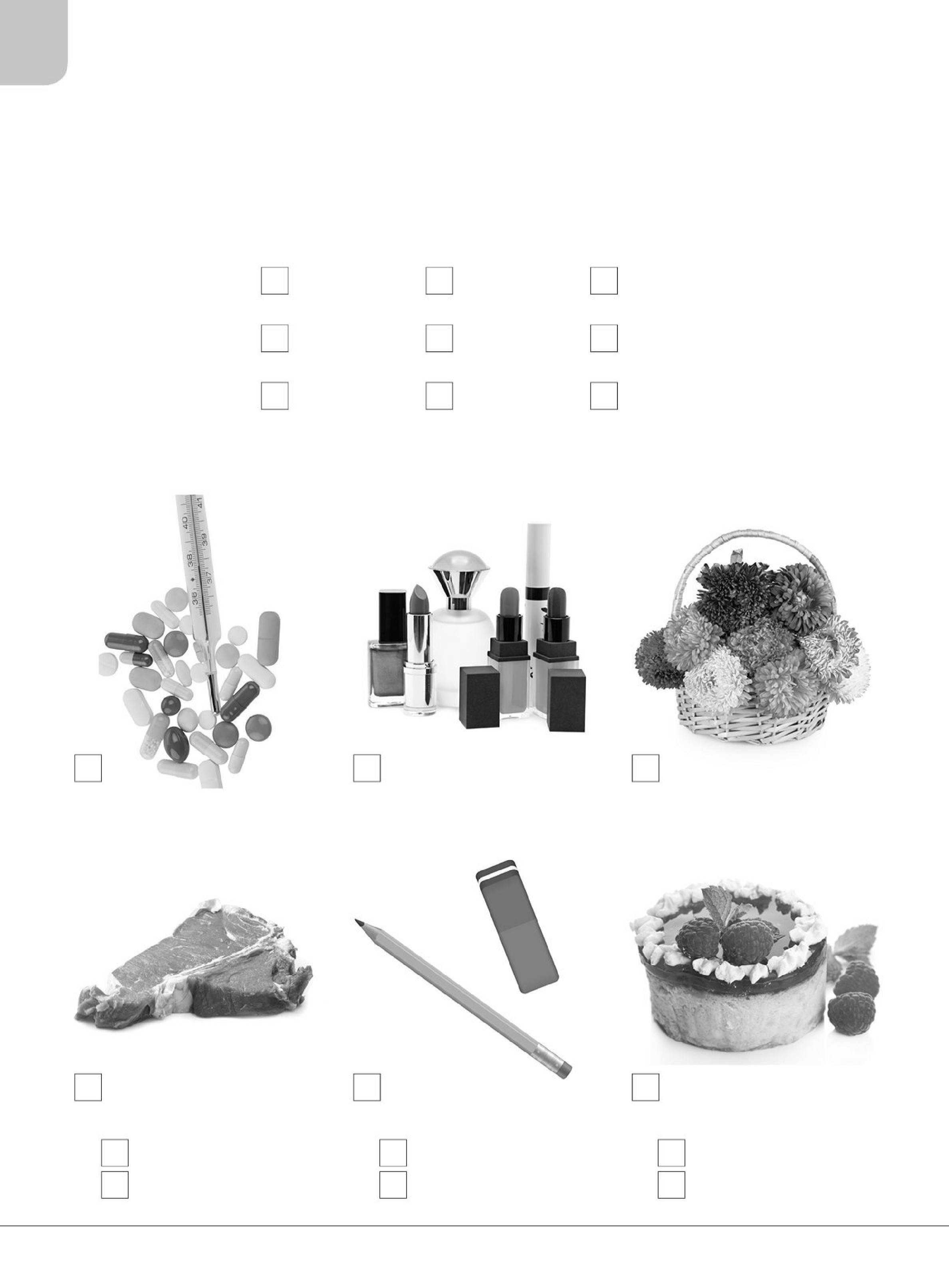 